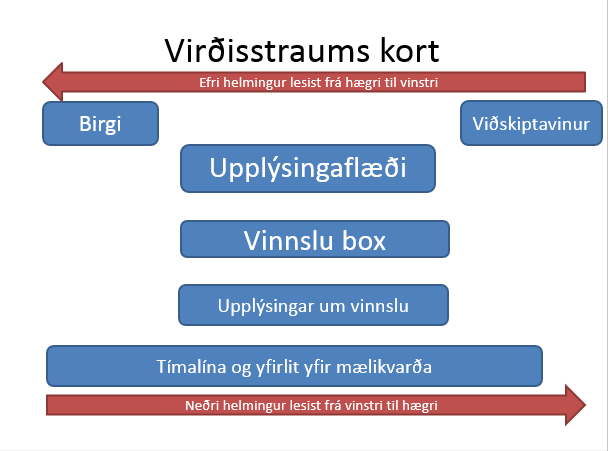 Lean mælikvarðarVinnslutími / Process time (P/T)Sá tími sem tók raunverulegan tíma að vinna eina einingu „touch time“ án truflanna.Töf /Delay time (D/T)Sá tími sem er töf  á vinnueiningunni  eða hún ekki snertAfgreiðslutími/Lead time (L/T)Heildartími frá byrjun til endaL/T=P/T + D/T%búið og í lagi / %complete and accurate (%C/A)% af vinnu sem kemur inn í ferlið og er lokið og í lagi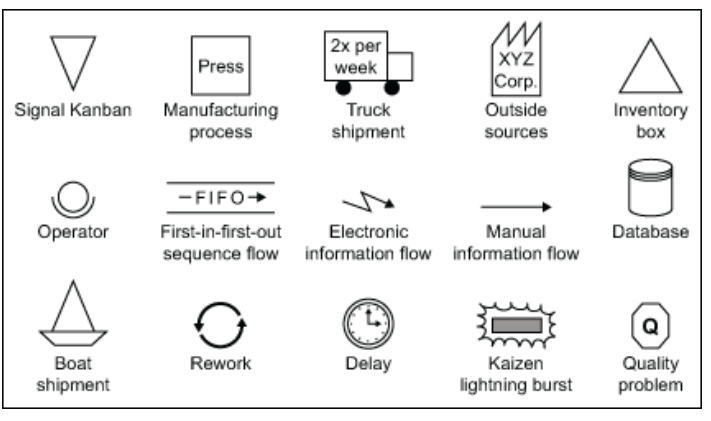 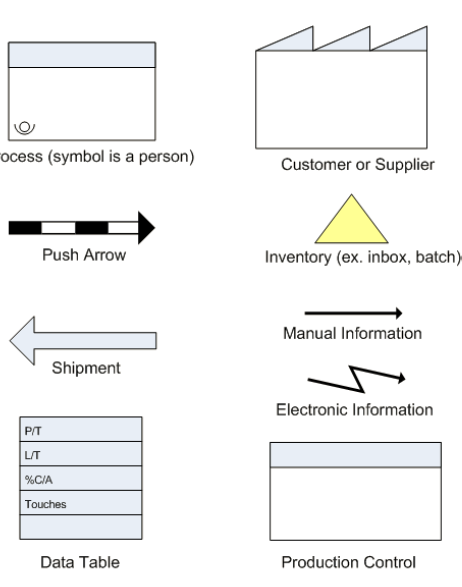 